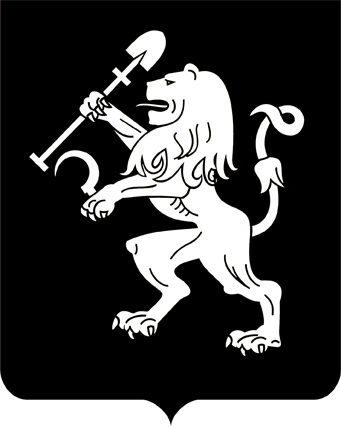 АДМИНИСТРАЦИЯ ГОРОДА КРАСНОЯРСКАРАСПОРЯЖЕНИЕО внесении изменения в распоряжение администрации городаот 13.04.2010 № 6-гхВ целях приведения правовых актов города в соответствие с действующим законодательством, обеспечения проведения своевременного  и качественного капитального ремонта жилищного фонда города, руководствуясь статьей 158 Жилищного кодекса Российской Федерации, статьями 45, 58, 59 Устава города Красноярска, постановлением администрации города от 12.05.2009 № 40-а «О порядке предоставления  субсидий из бюджета города в соответствии со статьей 165 Жилищного кодекса Российской Федерации в целях финансового обеспечения                затрат в связи с проведением капитального ремонта многоквартирных домов (в части проведения технического обследования)», распоряже-нием администрации города от 04.09.2020 № 123-гх:1. Внести изменение в приложение к распоряжению администрации города от 13.04.2010 № 6-гх «О порядке привлечения подрядных организаций для выполнения работ по капитальному ремонту многоквартирных домов (в части проведения технического обследования)», изложив абзац шестой пункта 10 в следующей редакции:«представитель муниципального казенного учреждения города Красноярска «Управление по работе с ТСЖ и развитию местного самоуправления» (далее – МКУ «УрТСЖиМС») – 1 человек;».2. Настоящее распоряжение опубликовать в газете «Городские  новости» и разместить на официальном сайте администрации города.Заместитель Главы города –руководитель департаментагородского  хозяйства                                                             А.А. Фоминых18.11.2020№ 154-гх